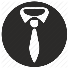 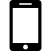 WORK EXPERIENCEDeutsche Bank – Pakistan Branches(last one first)Funds Manager (Jun 2011 to Sep 2014) 3 years and 3 months• Manage the Investments for the best opportunities available by keeping an eye on market trends; • Liquidity management of all funds to make the cash available to any outgoing member; • Prepare accounts and coordinated external auditors and arrange for quarterly Trustee's meeting; and• Check the compliance with International Accounting Standards, Companies Ordinance,    and Income Tax Ordinance.Deutsche Bank – Pakistan BranchesFunds Manager (Jun 2011 to Sep 2014) 3 years and 3 months• Manage the Investments for the best opportunities available by keeping an eye on market trends; • Liquidity management of all funds to make the cash available to any outgoing member; • Prepare accounts and coordinated external auditors and arrange for quarterly Trustee's meeting; and• Check the compliance with International Accounting Standards, Companies Ordinance,   and Income Tax Ordinance.Deutsche Bank – Pakistan Branches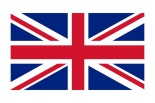 Funds Manager (Jun 2011 to Sep 2014) 3 years and 3 months• Manage the Investments for the best opportunities available by keeping an eye on market trends; • Liquidity management of all funds to make the cash available to any outgoing member; 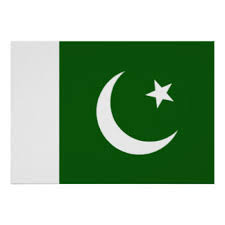 • Prepare accounts and coordinated external auditors and arrange for quarterly Trustee's meeting; and• Check the compliance with International Accounting Standards, Companies Ordinance,    and Income Tax Ordinance.EDUCATION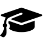 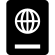 Institute of Chartered Accountants of PakistanAssociate Chartered Accountant (2005 – 2015) 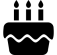 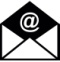 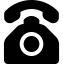 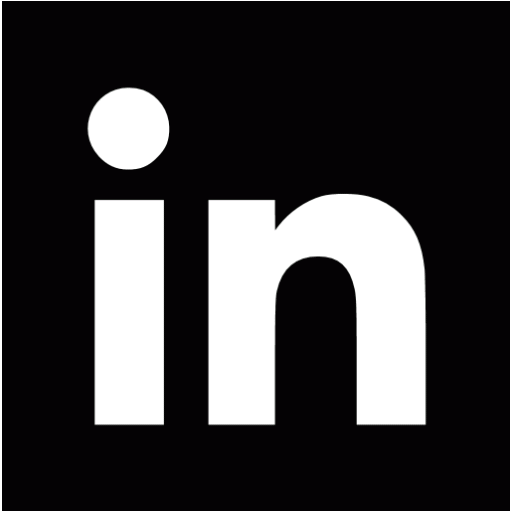 Institute of Chartered Accountants of PakistanAssociate Chartered Accountant (2005 – 2015)Institute of Chartered Accountants of PakistanAssociate Chartered Accountant (2005 – 2015)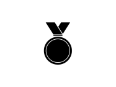 FEATURED PROJECTSecondment – Abu Dhabi (UAE)Worked as an Audit Senior in the multicultural and professional environment of Deloitte - Abu Dhabi under Global 	Development Program. Where I experienced audits of diversified businesses In Abu Dhabi.CoursesCourses Presentation Skills and Training Course (PSTC) and Certificate of Computer Professional Training (CCPT)    	Co-curricular Activities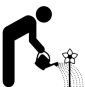 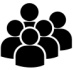 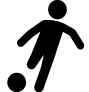 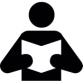 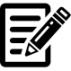 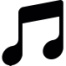 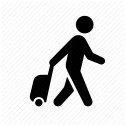 